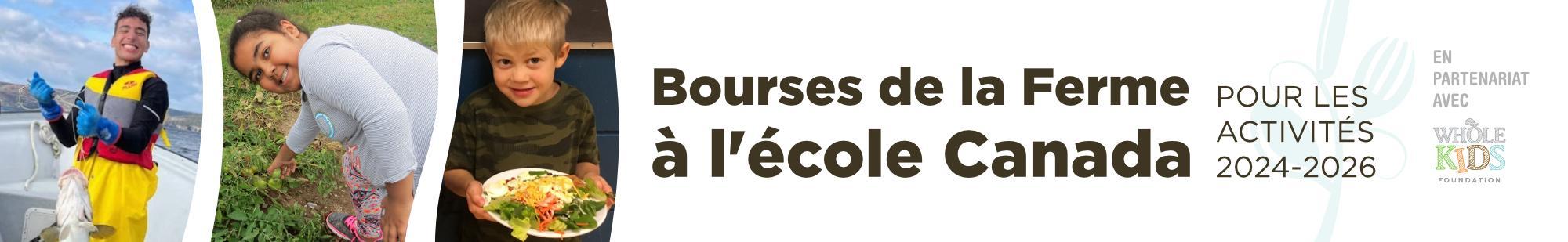 Bourses De la ferme à l’école Canada 2024Modèle de demande de bourse*Accroître la présence d’aliments sains, locaux et durables 
dans l’esprit et dans l’assiette des élèves! Ce modèle s’applique au cycle de bourses s'échelonnant 
de septembre 2024 à juin 2026.  *Important : veuillez utiliser ce document comme modèle afin de préparer vos réponses pour le formulaire de demande en ligne. Lorsque vous aurez fini de remplir ce document, veuillez soumettre vos réponses en utilisant le formulaire en ligne.POUR PRÉSENTER UNE DEMANDE :Lisez attentivement les lignes directrices à l’intention des demandeurs et l’Aide-mémoire de la demande de bourse (ci-dessous).  Utilisez le modèle ci-dessous pour préparer la version provisoire de vos réponses. Réunissez vos documents d’appui afin de pouvoir les joindre à la demande, incluant le Classeur complété. Remplissez et envoyez la version définitive de votre demande au moyen du formulaire en ligne. LISTE DE CONTRÔLE DE LA DEMANDEVotre école satisfait-elle aux critères d’admissibilité décrits dans les Lignes directrices à l’intention des demandeurs?Avez-vous répondu à toutes les questions et rempli tous les tableaux?Avez-vous rempli les documents  « Plan de travail », « Budget », « Rôles des membres de l’équipe et Responsabilités » et « Sources d'approvisionnement » fournis par F2CC et les avez-vous joints à votre demande en ligne dans le Classeur?Le directeur de l’école, la personne qui supervisera les activités quotidiennes dans le cadre du projet (y compris le service de repas) et au moins un partenaire communautaire ont-ils activement participé à la création de la demande de bourse?Avez-vous consulté l’inspecteur en santé publique ou l’agent d’hygiène de l’environnement pour vous assurer de connaître toute recommandation en matière d’équipements, de modification de l’espace ou de formation qui pourraient être nécessaires pour répondre aux exigences relatives à la salubrité alimentaire? Avez-vous fait des recherches sur les coûts de l’équipement nécessaire pour mettre en place les activités proposées et inclus un budget réaliste et bien structuré qui reflète ces coûts?   Votre centre de services scolaires ou votre district scolaire ont-ils été avisés de votre candidature et y sont-ils favorables?   Remarque : le terme « des aliments locaux à l’école » peut être utilisé au lieu de « de la ferme à l’école ». Ce terme est privilégié dans certaines régions et communautés autochtones. Il reflète la diversité des aliments locaux et traditionnels que l’on peut déguster dans les écoles du Canada, dont beaucoup ne proviennent pas d’une ferme.Toutes les demandes doivent être reçues en format électronique au plus tard à23 h 59 (HNP), le 5 avril 2024.  Pour toute question ou demande de renseignements, veuillez envoyer un courriel à grants@farmtocafeteriacanada.ca ou contacter votre responsable régional. COORDONNÉESAperçu de l’écoleNom complet de l’écoleType d’école : primaire, secondaire, Premières Nations, Métis, Autochtone, Inuit, privée, publique ou indépendante   Où votre école se situe-t-elle?Dans une communauté ruraleDans une communauté éloignéeDans une communauté suburbaineDans une communauté urbaineDans une communauté autochtoneNom de la communauté autochtone (s’il y a lieu) Niveaux enseignésNombre d’élèvesAdresse de l’écoleAdresse de voirieVilleProvinceCode postalNom du centre de services scolaires ou du district Demandeur principalLe demandeur principal doit être le directeur, le directeur adjoint ou un membre du personnel disposant de la même autorité décisionnelle à l’école.Nom du demandeur principalTitre du demandeur principalAdresse de courrielTéléphone3.        Contact secondaireCette personne devrait être un membre actif de votre équipe, par exemple un coordinateur d’école ou un partenaire communautaire.    NomRôle/Relation avec l’écoleAdresse de courriel Numéro de téléphoneSection 1 – Aperçu du projet proposé1.1a Donnez-nous quelques détails au sujet de votre école.1.1b Votre école a-t-elle déjà reçu du financement de la part de F2CC?1.1c Si votre école a déjà reçu du financement de la part de F2CC, veuillez décrire brièvement les défis auxquels fait face votre école et comment la bourse vous aidera à y faire face.1.1d Quelle est la valeur de votre demande de financement (maximum 10 000 $)?1.2 Que comptez-vous accomplir? Rédigez une brève description du projet De la ferme à l’école que vous souhaitez élaborer grâce à cette bourse.    Incluez votre vision, vos objectifs et les éléments clefs du projet, tels que la manière dont le financement sera utilisé.Expliquez la façon dont votre projet intégrera 1) la littératie alimentaire 2) l’approvisionnement et les services alimentaires locaux et 3) les liens avec la communauté au sens large.Veuillez également décrire comment votre projet reflétera et célébrera la diversité de la population étudiante.  1.3 Quelle sera l’incidence de cette bourse sur votre communauté scolaire?    Décrivez comment vous aimeriez entreprendre cette initiative et comment votre service de repas scolaire et le projet De la ferme à école contribueront à votre communauté scolaire.  Section 2. Aperçu du système alimentaire de l’école2.1 Votre école est-elle actuellement impliquée dans la réalisation des activités suivantes? (cocher tous les choix qui s’appliquent)Culture d’aliments - jardin Culture d’aliments - serreCulture d’aliments - FermeCulture d’aliments - Forêt nourricièreCulture d’aliments - À l’intérieurHydroponie (c. a. d. plantes uniquement)Aquaponie (c. a. d. plantes et poissons)ApicultureRécolte - TerreRécolte - Eau Récolte des semences Programme de compostageProduction alimentaire durable CuisineMise en conserveActivités de dégustationPartage d'aliments culturelsApprentissage auprès de producteur(trice)s et de distributeur(trice)s locaux(les)Achat de produits alimentaires locauxAnimation de levées de fonds localesAucune de ces options2.2a Y a-t-il une cuisine dans l’établissement?  ___Oui  ___Non 2.2b S’il y a une cuisine sur place, est-elle munie de l’équipement suivant?(Cochez toutes les réponses qui s’appliquent.)Évier double ou tripleRéfrigérateurLave-vaisselleCongélateurUnité de bar à saladesFour ou cuisinièreAutre (ajouter les détails ci-dessous)2.2c Autres détails de la cuisine2.3a Offrez-vous un programme de repas à vos élèves? (Cochez toutes les réponses qui s’appliquent.)Programme de déjeunersProgramme de collationsProgramme de dînersProgramme de bar à salade Programme de repas après l’école Programme de boîte à lunchProgramme Sac à dos2.3b Si l’école offre des repas ou des collations, qui est responsable de la coordination de ces services? (Cochez toutes les réponses qui s’appliquent.)Personnel de l’école  Parents, association parents-école ou comité d’écoleEntreprise en sous-traitance responsable des services de repas 2.3c S’il y a lieu, veuillez indiquer le nom du prestataire de services alimentaires (voir la question ci-haut)   2.3d Quel est le nombre moyen d’élèves participant au service alimentaire (dîner et collations) lorsqu’il est offert ?2.3f Quel pourcentage approximatif du budget de votre école est consacré à l'alimentation locale ?Moins de 10 % du budget10-30%30-50%Plus de 50% du budget2.3g Si ce service de repas existe déjà, veuillez expliquer comment il sera intégré au projet. 2.4a Veuillez décrire brièvement les espaces où les aliments du service de repas seront préparés, servis et mangés.   Aire de préparation des alimentsAire de service des alimentsAires de repas2.4b (Optionnel) Vous pouvez télécharger jusqu’à trois photos (JPEG) pour les aires indiquées ci-dessus.   Section 3. Plan détaillé du projet3.1 L’apprentissage pratique et l’éducation alimentaire sont des éléments essentiels de l’initiative De la ferme à l’école. Décrivez comment vous y arriverez.  Comment le projet renforcera-t-il les activités existantes afin de développer les connaissances des élèves sur le système alimentaire local, le jardinage, l’approvisionnement alimentaire, la préparation et le partage d’aliments, la gestion des déchets alimentaires et les saines habitudes alimentaires?3.2 Veuillez décrire votre service de repas : Conseil : consultez notre page des bars à salades pour obtenir des idées et de l’inspiration.3.2a Quels aliments vous efforcerez-vous de servir? 3.2b Veuillez estimer, en moyenne, le nombre d’options alimentaires que vous souhaitez proposer aux élèves par service de repas. (Remarque : les choix ne sont pas nécessairement des plats composés, mais peuvent inclure des ingrédients individuels ou un repas préparé avec des accompagnements ou des garnitures facultatifs.) 3.2c Comment allez-vous incorporer les aliments locaux dans votre service de repas? Remarque : nous vous suggérons d’indiquer des cibles qui pourront évoluer au cours de la période visée par la bourse.  3.2d Comment allez-vous inciter les élèves à participer à la planification ou à la préparation de votre service de repas? 3.2e À quelle fréquence le service de repas proposé sera-t-il offert (nombre de jours par semaine et nombre de semaines par année scolaire)? Comme indiqué dans les Lignes directrices à l’intention des demandeurs, le service de repas doit être offert au moins 8 fois durant la première année (nous tiendrons compte de la nécessité de planifier et de mettre le service sur pied) et 20 fois durant la deuxième année.3.3a Avez-vous contacté l’inspecteur en santé publique ou l’agent d’hygiène de l’environnement pour vous assurer que la mise en œuvre du projet répond aux exigences en matière de salubrité alimentaire?  OuiNon (veuillez expliquer pourquoi à la question suivante)Autre (veuillez préciser à la question suivante)3.3b Si ce n’est pas le cas, quand comptez-vous le faire?  Nous vous recommandons de contacter l’agent d’hygiène de l’environnement ou l’inspecteur en santé publique de votre région dès les premières étapes de planification de la création de la demande. Avant la mise en œuvre du projet, les participants retenus devront avoir obtenu l’approbation de leur agent d’hygiène de l’environnement ou de leur inspecteur en santé publique pour établir leurs besoins de formation en matière d’équipement, d’espace et de salubrité alimentaire pour leurs projets.  3.4 Veuillez expliquer comment votre école prévoit de s’assurer que tous ses élèves bénéficient d’un accès équitable au service de repas, sans stigmatisation, et indépendamment de leurs moyens financiers.  3.5 Veuillez décrire la manière dont votre projet vise à promouvoir des pratiques respectueuses de l’environnement, notamment les moyens mis en place pour limiter le gaspillage des aliments et des emballages.3.6 Comment assurerez-vous la viabilité financière de votre projet De la ferme à l’école et la poursuite de votre collaboration avec votre partenaire communautaire après les années scolaires  2025/2026?3.7) Veuillez consulter le modèle de Classeur, le compléter et le téléverser via le formulaire en ligne.  3.8) Avez-vous d’autres commentaires à nous fournir?Confirmation de la demande :____ Je confirme que la demande est complète, conformément aux Lignes directrices à l’intention des demandeurs, à la Liste de contrôle de la demande de bourse (page 1) et aux instructions qui y sont fournies.  ___ Je confirme que le directeur ou le directeur adjoint de l’école est le demandeur principal, qu’il a participé de façon concrète à l’élaboration de la demande et qu’il appuie cette initiative.Nom de la personne qui remplit la demande : ____________Adresse de courriel de la personne qui remplit la demande : ____________